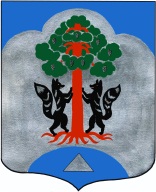                                                АДМИНИСТРАЦИЯ                    МО СОСНОВСКОЕ СЕЛЬСКОЕ ПОСЕЛЕНИЕ                  МО ПРИОЗЕРСКИЙ МУНИЦПАЛЬНЫЙ РАЙОН                                     ЛЕНИНГРАДСКОЙ ОБЛАСТИ                                               Распоряжение От 01 марта  2013  года  № 26Об организации работ по централизованному сбору, транспортировке отработанных люминесцентных ламп МО Сосновское сельское поселение МО  Приозерский муниципальный район Ленинградской области.  В соответствии с Федеральным законом от 06.10.2003 года №131-ФЗ «Об общих принципах организации местного самоуправления в Российской Федерации», в  целях обеспечения организации безопасного хранения, централизованного сбора, транспортировки и переработки отработанных ртутьсодержащих люминесцентных и компактных люминесцентных ламп (далее - РСЛ),  руководствуясь Уставом муниципального образования Сосновское сельское поселение муниципального образования  МО Приозерский муниципальный район Ленинградской области:1.  Компаниям по управлению жилищным фондом на территории МО Сосновское сельское поселение  ООО " Уют-Сервис" (генеральный директор Рискин В.Е.), ЗАО  "Сосновоагропромтехника" (генеральный директор Масевич Б.Н..), ЗАО  «ЖилСервисТВЭЛ», специализированной организации, предоставляющей услуги по сбору и транспортировке ТБО на территории поселения –ТД «Сосновоагроснаб», а также рекомендовать всем хозяйствующим субъектам, расположенным на территории поселения:
 
2.  назначение из руководящего состава организации ответственного лица, которым будет обеспечиваться учет оборота РСЛ, соблюдение условий их сбора  в соответствии с требованиями законодательства в области охраны окружающей среды и обеспечения санитарно-эпидемиологического благополучия населения;


3. принять в пределах своей компетенции меры по разработке и реализации систем обеспечения сбора отработанных РСЛ, используемых населением, в специальные контейнеры в пунктах временного накопления, удовлетворяющих экологическим и санитарным требованиям, с учетом территорий, где расположены частные жилые дома и дачные участки;4. Накопление отработанных ртутьсодержащих ламп от физических лиц, проживающих в частном секторе, осуществляют предприятия жилищно-коммунального хозяйства, действующие на территории МО Сосновское  сельское поселение, в соответствии с заключенными договорами либо физические лица, проживающие в частном секторе, обязаны сдавать отработанные ртутьсодержащие лампы юридическим лицам и индивидуальным предпринимателям, имеющим лицензии на осуществление деятельности по сбору, использованию, обезвреживанию, транспортированию, размещению отходов I-IV класса опасности (далее специализированные организации), в соответствии с заключенными договорами на сбор и вывоз указанных отходов. 5. сбор отработанных ртутьсодержащих ламп от физических лиц производить  в пункте  приёма, которые расположены по адресу: д. Снегиревка, ул. Центральная, ангар вблизи здания котельной.6. Накопление должно производиться в соответствии с требованиями «Гост 12.3.031-83. Система стандартов безопасности труда. Работы с ртутью. Требования безопасности», Санитарных правил при работе с ртутью, ее соединениями и приборами с ртутным заполнением», Приказом №4 от 23.01.2006г. Комитета по Природным ресурсам и охране окружающей среды Ленинградской области  «Об утверждении Правил по охране окружающей среды, обеспечению промышленной безопасности и санитарно-эпидемиологического благополучия населения при работах со ртутью, ее соединениями, приборами с ртутным заполнением и ртутьсодержащими отходами на территории Ленинградской области». 
7. не допускать вывоз РСЛ на полигоны промышленных отходов или выгрузку их в контейнеры бытового мусора.

8. Рекомендовать руководителям предприятий и организаций поселения  независимо от формы собственности заключить договоры с организациями, имеющими соответствующую лицензию, на сбор, транспортировку, обезвреживание и вывоз, на демеркуризацию РСЛ с обязательным включением пункта о переходе права собственности на продукты переработки отработанных РСЛ.

9.  Данное распоряжение опубликовать в средствах массовой информации.

10. Контроль за исполнением настоящего распоряжения оставляю за собой. 
Глава администрации МОСосновское сельское поселение:                                                                 А.Н.Соклаковсогласовано:Гермонина Н.Н.Коробова Г.Г.Дроботенко Н.Н.Разослано: дело-2, Прокуратура.-1, 1, отд. ЖКХ